Name: Anushka	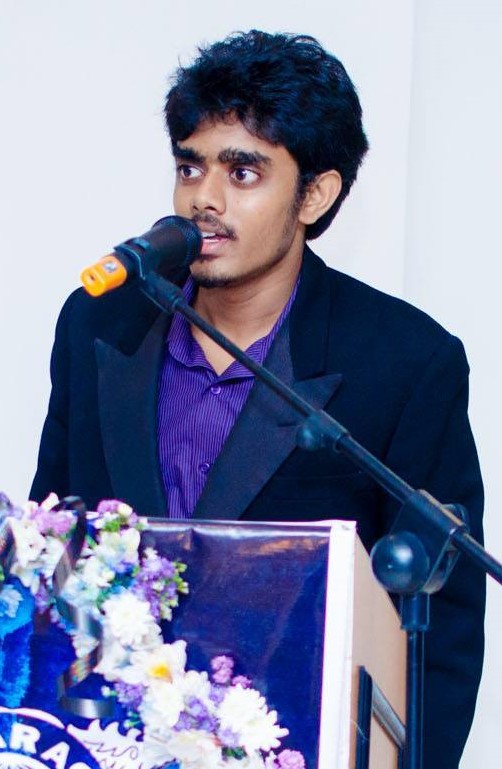 Date of Birth: 09 March 1992Email: anushka.149086@2freemail.comMobile: Whatsapp +971504753686 / +919979971283 Marital Status: SingleCAREER OBJECTIVEMy career objective is to perform my role with due care and aptitude while focusing on continuous improvement so that I may help the company grow as well as advance in my career expeditiously.EDUCATIONAL QUALIFICATIONSB.Sc. (Hons) in Quantity Surveying, 2nd Class Upper Division (GPA: 3.69), University of Moratuwa. The Degree is accredited by the Royal Institution of Chartered Surveyors (RICS)-UK, Pacific Association of Quantity Surveyors (PAQS), Australian Institute of Quantity Surveyors (AIQS) and Institute of Quantity Surveyors Sri Lanka (IQSSL)Successful completion of Industrial Placement with an ‘A’ gradeSuccessful completion of final year research on “The Nature of Quantity Surveying Entrepreneurship” with an ‘A’ gradeCIMA Passed Finalist (UK)Diploma in AutoCADEnterprise Project Management using Primavera“Cost Effective Building Technology” course, National Engineering Research and Development CentreWORK EXPERIENCECONTRACTOR QUANTITY SURVEYOR ( March 2015 – July 2015)Company: Shapoorji Pallonji – Sierra Joint Venture (Pvt) LtdProject: Mehewara Piyasa. Construction of a 32 storeyed office complex including two basementsProject Sum: $50.7 millionKey Roles and ResponsibilitiesPreparation of Interim ValuationsSelection of Subcontractors and SuppliersFamiliarization with Project PlanningFamiliarization with Site AdministrationFamiliarization with Construction TechnologyFamiliarization with ClaimsProductivity StudiesCONSULTANT QUANTITY SURVEYOR (July 2015 – June 2017)Company: Vform Consultants (Pvt) LtdProjects Involved InProposed House for Mrs. Ayoma at Lot-A, Bogahawatta, Bogahahena Road, BattaramullaProposed Maldivian Capital City Development of Hotel & Apartment Complex for NPH Investments (Pvt) LtdProposed Luxury Apartment Complex for SMI Housing DevelopersProposed Office Complex for Laughs Head OfficeProposed Alterations & Additions to Residential House at Flower RoadProposed Extension (3rd floor) to the Existing Commercial Building at No. 21, Norris Canal RoadProposed Refurbishment Work at Programus Lanka (Pvt) LtdProposed Residence for Mr. & Mrs. Subramanium at No. 116/1, Horton Place, Colombo 07Additions, Alterations & Refurbishment of Dickwella Resort & SpaRefurbishment Work at KFC, Ethulkotte Proposed House for Ms. YaseenRefurbishment of Food City Express, NeluwaProposed House for Ms. Mayuka PandithageConstruction of Cargills Food City Express Outlet at NegamboKey Roles and ResponsibilitiesCost AnalysisTaking-off QuantitiesTender EvaluationJoint MeasurementsChecking Interim Valuations and Preparation of Interim Payment CertificatesCONTRACTOR QUANTITY SURVEYOR (August 2017 – January 2018)Company: Buhaleeba Contracting LLCProjects Involved InProposed G+M+2P+9+HC Residential and Commercial Building, Al Garhoud, Dubai.(G+1) Hypermarket and Commercial Centre at Al Barsha South First, Dubai.Muhaisnah Community Housing, Plot No. 2450798, Al Muhaisnah 4th Area, Dubai.Key Roles and ResponsibilitiesPreparation of Interim Payment ApplicationsSubcontractor PaymentsUsing ERP Software for Approvals, Preparation of Payment Certificates etc.Calling and Evaluation of Subcontractor QuotationsPC Rate AdjustmentsPreparation of VariationsContractual Letter WritingMEMBERSHIPS OF PROFESSIONAL BODIESStudent Member of Institute of Quantity Surveyors Sri Lanka (IQSSL)Student Member of Royal Institution of Chartered Surveyors (RICS)Student Member of Chartered Institution of Civil Engineering Surveyors (ICES)Student Member of Chartered Institute of Management Accountants (CIMA)PUBLICATIONSAlutwela, A.L., & Perera, B.A.K.S. (2016). Characteristics of QS Firms and Their Impact on Performance. In Proceedings of Institute of Quantity Surveyors Sri Lanka Annual Technical Sessions 2016, (pp. 12-16). Alutwela, A.L., & Perera, B.A.K.S. (2016). The Future Direction of The Quantity Surveying Profession. In Proceedings of SLQS Qatar - Annual Get together 2016 - Persistence Never Fails, (pp. 33-34). COMPLEMENTARY SKILLSCommunication: Fluency in English. Been an active member of the Rotaract Club of University of Moratuwa since 2014 where I was chosen for compering on a few occasionsTeam working: Been an effective team member for a number of social welfare and professional development projectsProficiency in MS Word, Excel, PowerPoint, Project, Internet and e-mailDOCUMENTS FAMILIAR WITHFIDIC Conditions of Contract (1999)FIDIC Conditions of Contract (1987)New Rules of Measurement 2 (NRM2)Principles of Measurement International (POMI)Civil Engineering Standard Method of Measurement (CESEMM4)	BCIS Standard Elemental Form of Cost Analysis